Раздел: Я и обществоТема урока: Где я живуРаздел: Я и обществоТема урока: Где я живуШкола: КГУ «Балкашинская средняя школа №2»Школа: КГУ «Балкашинская средняя школа №2»Школа: КГУ «Балкашинская средняя школа №2»Дата: 19.10.2020Дата: 19.10.2020ФИО учителя: Чайкова Любовь СергеевнаФИО учителя: Чайкова Любовь СергеевнаФИО учителя: Чайкова Любовь СергеевнаКласс: 1Класс: 1Количество присутствующих: 12Количество отсутствующих: 1Количество отсутствующих: 1Цели обучения, которые необходимо достичь на данном урокеЦели обучения, которые необходимо достичь на данном уроке1.1.3.1 называть свой адрес 1.1.3.2 описывать здания и достопримечательности своего населенного пункта1.1.3.1 называть свой адрес 1.1.3.2 описывать здания и достопримечательности своего населенного пункта1.1.3.1 называть свой адрес 1.1.3.2 описывать здания и достопримечательности своего населенного пунктаЦели  урокаЦели  урокаВсе учащиеся :называют свой домашний адрес; описывают здания и достопримечательности своего населенного пунктаВсе учащиеся :называют свой домашний адрес; описывают здания и достопримечательности своего населенного пунктаВсе учащиеся :называют свой домашний адрес; описывают здания и достопримечательности своего населенного пунктаЦели  урокаЦели  урокаБольшинство учащихся :соотносят иллюстрации с опорными словамиБольшинство учащихся :соотносят иллюстрации с опорными словамиБольшинство учащихся :соотносят иллюстрации с опорными словамиЦели  урокаЦели  урокаНекоторые учащиеся : поделятся информацией о достопримечательностях районаНекоторые учащиеся : поделятся информацией о достопримечательностях районаНекоторые учащиеся : поделятся информацией о достопримечательностях районаКритерий оцениванияКритерий оцениванияНазывает свой домашний адресУказывает и изображает достопримечательности своего населенного пунктаНазывает свой домашний адресУказывает и изображает достопримечательности своего населенного пунктаНазывает свой домашний адресУказывает и изображает достопримечательности своего населенного пунктаЯзыковая цель:Языковая цель:Учащиеся могут: изобразить свой дом, рассказать к какой местности находится их малая родина, назвать отличительные признаки села и городаУчащиеся могут: изобразить свой дом, рассказать к какой местности находится их малая родина, назвать отличительные признаки села и городаУчащиеся могут: изобразить свой дом, рассказать к какой местности находится их малая родина, назвать отличительные признаки села и городаЯзыковая цель:Языковая цель:Ключевые слова и фразы:село/город, Республика Казахстан, улица, достопримечательности.Ключевые слова и фразы:село/город, Республика Казахстан, улица, достопримечательности.Ключевые слова и фразы:село/город, Республика Казахстан, улица, достопримечательности.Языковая цель:Языковая цель:Языковая цель:Языковая цель:Стиль языка, подходящий для диалога/письма в классе:Стиль языка, подходящий для диалога/письма в классе:Стиль языка, подходящий для диалога/письма в классе:Языковая цель:Языковая цель:Вопросы для обсуждения:Вопросы для обсуждения:Вопросы для обсуждения:Языковая цель:Языковая цель:Что такое Родина?  А что такое малая Родина?Что такое Родина?  А что такое малая Родина?Что такое Родина?  А что такое малая Родина?Языковая цель:Языковая цель:Можете ли вы сказать, почему место, где мы живем называется малой Родиной?Можете ли вы сказать, почему место, где мы живем называется малой Родиной?Можете ли вы сказать, почему место, где мы живем называется малой Родиной?Предыдущее обучениеПредыдущее обучениеЗнания о различии города и селаЗнания о различии города и селаЗнания о различии города и селаЦенностиЦенностиКазахстанский патриотизм, любовь к родине, бережное отношение к достопримечательностямКазахстанский патриотизм, любовь к родине, бережное отношение к достопримечательностямКазахстанский патриотизм, любовь к родине, бережное отношение к достопримечательностямМежпредметная связьМежпредметная связьИстория, художественный трудИстория, художественный трудИстория, художественный трудПланПланПланПланПланПланируемын срокиПланируемые  действия(замените записи ниже запланированными действиями)Планируемые  действия(замените записи ниже запланированными действиями)Планируемые  действия(замените записи ниже запланированными действиями)РесурсыНачало урока5 минМотивация.Здравствуй, солнце золотое!Здравствуй, небо голубое!Здравствуй, вольный ветерок!Здравствуй, маленький дубок!Мы живем в одном краю.Всех я вас приветствую! Мозговой штурм.«Кулачок/ладошка»Родина – это место, где мы живем? (кулачек)Наша страна  называется Россия? (ладошка)Столица нашей Родины Байтерек? (ладошка)Малая Родина – это место, где я родился? (кулачек)Форма оценивания:  словесная оценка учителя с комментарием.Просмотр видео «Малая родина»Отгадайте загадку, и вы узнаете, о чем мы будем сегодня говорить на уроке.В нём живет моя родняМне без нее не жить и дня В него стремлюсь всегда и всюду,К нему дорогу не забуду.Я без него дышу с трудомМой кров, родимый, теплый … (дом)Как вы думаете, о чем мы будем говорить на уроке? (о доме)В течение урока ребята, мы с вами  построим дом, но для того чтобы мы его построим вам нужно правильно выполнять задания, верно отвечать на вопросы. Сообщаем цели урокаМотивация.Здравствуй, солнце золотое!Здравствуй, небо голубое!Здравствуй, вольный ветерок!Здравствуй, маленький дубок!Мы живем в одном краю.Всех я вас приветствую! Мозговой штурм.«Кулачок/ладошка»Родина – это место, где мы живем? (кулачек)Наша страна  называется Россия? (ладошка)Столица нашей Родины Байтерек? (ладошка)Малая Родина – это место, где я родился? (кулачек)Форма оценивания:  словесная оценка учителя с комментарием.Просмотр видео «Малая родина»Отгадайте загадку, и вы узнаете, о чем мы будем сегодня говорить на уроке.В нём живет моя родняМне без нее не жить и дня В него стремлюсь всегда и всюду,К нему дорогу не забуду.Я без него дышу с трудомМой кров, родимый, теплый … (дом)Как вы думаете, о чем мы будем говорить на уроке? (о доме)В течение урока ребята, мы с вами  построим дом, но для того чтобы мы его построим вам нужно правильно выполнять задания, верно отвечать на вопросы. Сообщаем цели урокаМотивация.Здравствуй, солнце золотое!Здравствуй, небо голубое!Здравствуй, вольный ветерок!Здравствуй, маленький дубок!Мы живем в одном краю.Всех я вас приветствую! Мозговой штурм.«Кулачок/ладошка»Родина – это место, где мы живем? (кулачек)Наша страна  называется Россия? (ладошка)Столица нашей Родины Байтерек? (ладошка)Малая Родина – это место, где я родился? (кулачек)Форма оценивания:  словесная оценка учителя с комментарием.Просмотр видео «Малая родина»Отгадайте загадку, и вы узнаете, о чем мы будем сегодня говорить на уроке.В нём живет моя родняМне без нее не жить и дня В него стремлюсь всегда и всюду,К нему дорогу не забуду.Я без него дышу с трудомМой кров, родимый, теплый … (дом)Как вы думаете, о чем мы будем говорить на уроке? (о доме)В течение урока ребята, мы с вами  построим дом, но для того чтобы мы его построим вам нужно правильно выполнять задания, верно отвечать на вопросы. Сообщаем цели урокаВидео «Балкашино»Карта Акм.облна «кирпичиках»написаны слова, характеризующие дом.  (красивый, светлый, теплый, уютный и т.д.)Середина урокаАМО «Лови вопрос»Задание: ответьте на вопросы.В какой местности мы живем?Чем отличается город от села?По какой улице ты идешь в школу?Почему вы решили, что мы живем в сельской/городской местности?Назовите признаки села/города?Форма оценивания: словесная оценка  учителя.Парная работа АМО «Заполни постер»Задание: из данных картинок составьте постер на отличие сельского и городского жилья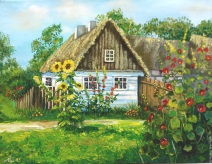 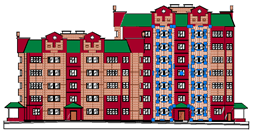 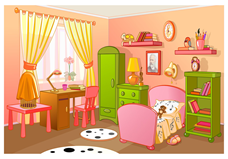 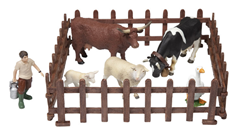 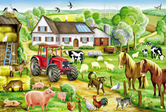 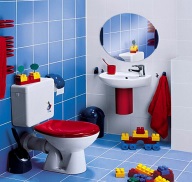 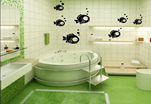 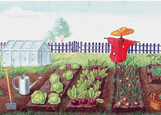 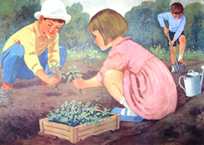 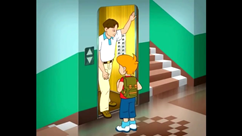 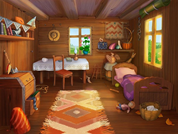 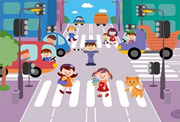 Дом, городской, сельский, многоэтажный,одноэтажный, огород, сарай, ванная, спальная, лифт.ДО: Ресурсы и темп. Учащимся предлагаются опорные словаДескрипторы:составляют постерраспределяют картинки по темеподписывают картинки, используя опорные слова по данной теме ФО: взаимооценивание Индивидуальная работаАМО «Свободный микрофон» «Расскажи, на какой улице ты живешь?»Задание: рассказать на какой улице живете, назовите свой домашний адрес(учащиеся называют адрес)ДО: для низкомотивированных учащихся учитель оказывает поддержку в виде вопросов.Что ты видишь, когда идешь в школу?Какие здания встречаются тебе по пути в школу?Форма оценивания: словесное оценивание учителемРабота в  мини - группе. Деление на мини- группы приёмом «Собери  пазл»АМО «Поделись информацией»(учащимся раздаются разрезанные картинки с достопримечательностями села/ города (района, где они проживают), собирая пазл формируется группа.ДО: классификация группы по способностямЗадание: подготовьте рассказ о том, что у вас изображено на картинке.Что это?Где вы это видели?Для чего служит?ДО: для низкомотивированных оказывается поддержка  от одноклассников;для высокомотивированных учащихся усложняется задание. Вспомните, где видели достопримечательность, которой славится наше село/ район/ область/ странаи рассказать о ней.Форма оценивания: Взаимооценивание групп  (звездочка)АМО «Лови вопрос»Задание: ответьте на вопросы.В какой местности мы живем?Чем отличается город от села?По какой улице ты идешь в школу?Почему вы решили, что мы живем в сельской/городской местности?Назовите признаки села/города?Форма оценивания: словесная оценка  учителя.Парная работа АМО «Заполни постер»Задание: из данных картинок составьте постер на отличие сельского и городского жильяДом, городской, сельский, многоэтажный,одноэтажный, огород, сарай, ванная, спальная, лифт.ДО: Ресурсы и темп. Учащимся предлагаются опорные словаДескрипторы:составляют постерраспределяют картинки по темеподписывают картинки, используя опорные слова по данной теме ФО: взаимооценивание Индивидуальная работаАМО «Свободный микрофон» «Расскажи, на какой улице ты живешь?»Задание: рассказать на какой улице живете, назовите свой домашний адрес(учащиеся называют адрес)ДО: для низкомотивированных учащихся учитель оказывает поддержку в виде вопросов.Что ты видишь, когда идешь в школу?Какие здания встречаются тебе по пути в школу?Форма оценивания: словесное оценивание учителемРабота в  мини - группе. Деление на мини- группы приёмом «Собери  пазл»АМО «Поделись информацией»(учащимся раздаются разрезанные картинки с достопримечательностями села/ города (района, где они проживают), собирая пазл формируется группа.ДО: классификация группы по способностямЗадание: подготовьте рассказ о том, что у вас изображено на картинке.Что это?Где вы это видели?Для чего служит?ДО: для низкомотивированных оказывается поддержка  от одноклассников;для высокомотивированных учащихся усложняется задание. Вспомните, где видели достопримечательность, которой славится наше село/ район/ область/ странаи рассказать о ней.Форма оценивания: Взаимооценивание групп  (звездочка)АМО «Лови вопрос»Задание: ответьте на вопросы.В какой местности мы живем?Чем отличается город от села?По какой улице ты идешь в школу?Почему вы решили, что мы живем в сельской/городской местности?Назовите признаки села/города?Форма оценивания: словесная оценка  учителя.Парная работа АМО «Заполни постер»Задание: из данных картинок составьте постер на отличие сельского и городского жильяДом, городской, сельский, многоэтажный,одноэтажный, огород, сарай, ванная, спальная, лифт.ДО: Ресурсы и темп. Учащимся предлагаются опорные словаДескрипторы:составляют постерраспределяют картинки по темеподписывают картинки, используя опорные слова по данной теме ФО: взаимооценивание Индивидуальная работаАМО «Свободный микрофон» «Расскажи, на какой улице ты живешь?»Задание: рассказать на какой улице живете, назовите свой домашний адрес(учащиеся называют адрес)ДО: для низкомотивированных учащихся учитель оказывает поддержку в виде вопросов.Что ты видишь, когда идешь в школу?Какие здания встречаются тебе по пути в школу?Форма оценивания: словесное оценивание учителемРабота в  мини - группе. Деление на мини- группы приёмом «Собери  пазл»АМО «Поделись информацией»(учащимся раздаются разрезанные картинки с достопримечательностями села/ города (района, где они проживают), собирая пазл формируется группа.ДО: классификация группы по способностямЗадание: подготовьте рассказ о том, что у вас изображено на картинке.Что это?Где вы это видели?Для чего служит?ДО: для низкомотивированных оказывается поддержка  от одноклассников;для высокомотивированных учащихся усложняется задание. Вспомните, где видели достопримечательность, которой славится наше село/ район/ область/ странаи рассказать о ней.Форма оценивания: Взаимооценивание групп  (звездочка)Картинки, иллюстрации, опорные словаКонец урокаАМО «Да-нет»  по сигнальным карточкам (красный цвет – нет, зеленый цвет – да)Задание: Я вам говорю утверждение, если вы со мной согласны – поднимаете зеленый цвет, если не согласны – красный)Кира живет на улице Жабай?(да)Диас живет на улице Жамбыла? (нет)Алина живет на улице Абылай Хана? (да)Кирил живет на улице Абая? (нет)Саша живет на улице Жамбыла? (да)Даша живет на улице Алтынсарина? (да)Андрей живет на улице Смирнова? (нет)Максим живет на улице Малика Габдулина? (да)Форма оценивания: словесная оценка учителяРаскрась домРефлексия: оцените свою деятельность на уроке с помощью «Лестницы успеха»АМО «Да-нет»  по сигнальным карточкам (красный цвет – нет, зеленый цвет – да)Задание: Я вам говорю утверждение, если вы со мной согласны – поднимаете зеленый цвет, если не согласны – красный)Кира живет на улице Жабай?(да)Диас живет на улице Жамбыла? (нет)Алина живет на улице Абылай Хана? (да)Кирил живет на улице Абая? (нет)Саша живет на улице Жамбыла? (да)Даша живет на улице Алтынсарина? (да)Андрей живет на улице Смирнова? (нет)Максим живет на улице Малика Габдулина? (да)Форма оценивания: словесная оценка учителяРаскрась домРефлексия: оцените свою деятельность на уроке с помощью «Лестницы успеха»АМО «Да-нет»  по сигнальным карточкам (красный цвет – нет, зеленый цвет – да)Задание: Я вам говорю утверждение, если вы со мной согласны – поднимаете зеленый цвет, если не согласны – красный)Кира живет на улице Жабай?(да)Диас живет на улице Жамбыла? (нет)Алина живет на улице Абылай Хана? (да)Кирил живет на улице Абая? (нет)Саша живет на улице Жамбыла? (да)Даша живет на улице Алтынсарина? (да)Андрей живет на улице Смирнова? (нет)Максим живет на улице Малика Габдулина? (да)Форма оценивания: словесная оценка учителяРаскрась домРефлексия: оцените свою деятельность на уроке с помощью «Лестницы успеха»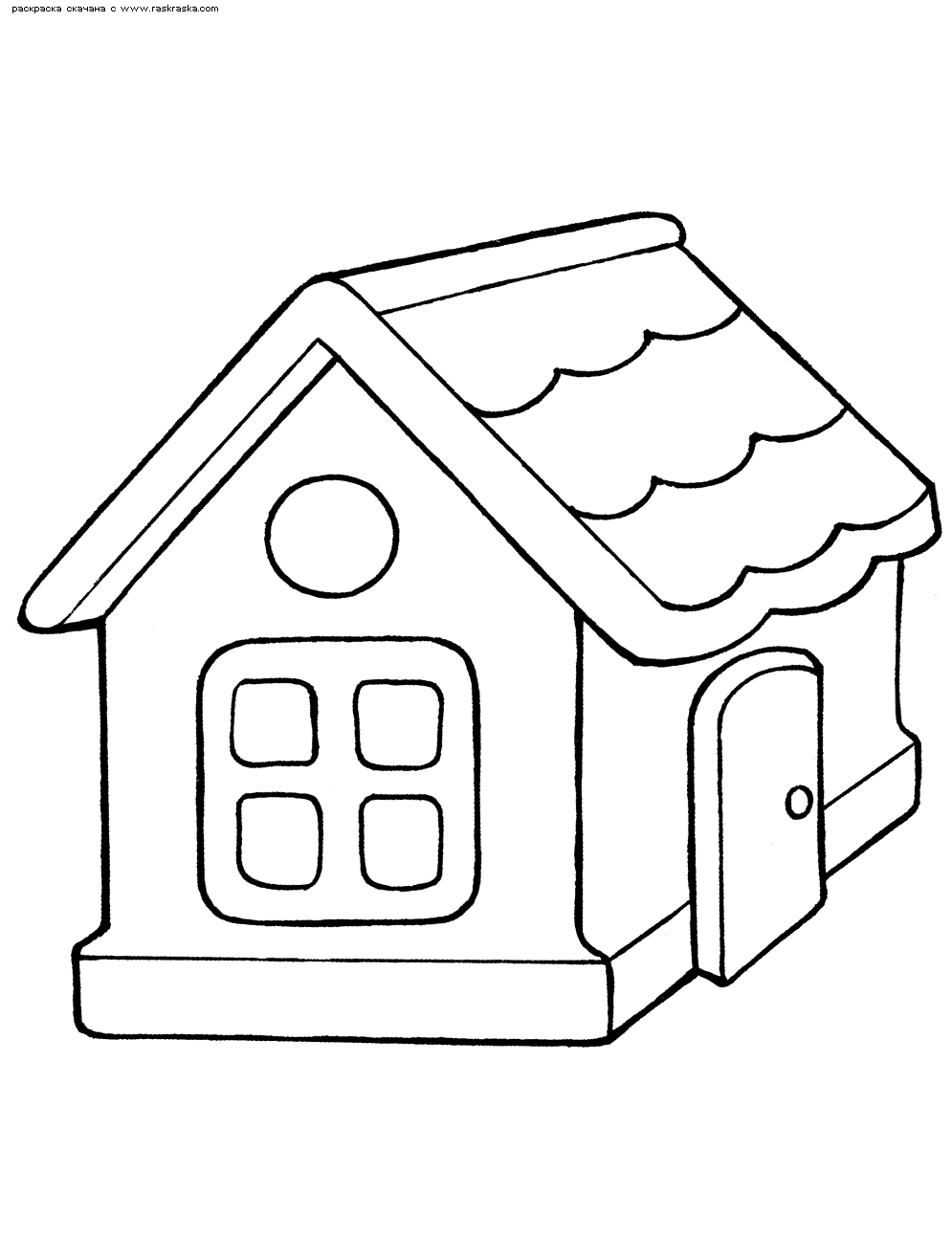 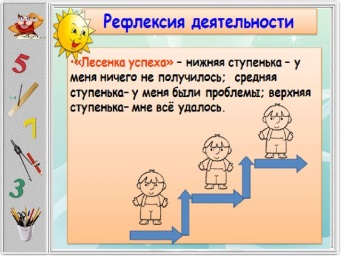 